

SUBMIT THIS FORM TO THE FOLLOWING PEOPLE:ILSB or LS1: Mary Zabonik (mzabonik@vt.edu) and Erin Kinder (ekinder@vt.edu)FBRI: Taylor King (kingtn07@vtc.vt.edu) and Erin Kinder (ekinder@vt.edu)CVM: TRACCS (tracsstransfers-g@vt.edu) Transferring and Receiving Principal InvestigatorAnimal Resources and Care Division (ARCD) Veterinarians (ouv@vt.edu)
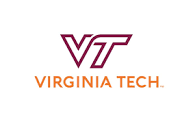 ANIMAL RESOURCES & CARE DIVISIONANIMAL TRANSFER FORMPROPOSED DATE OF TRANSFER	PROPOSED DATE OF TRANSFER	PROPOSED DATE OF TRANSFER	PROPOSED DATE OF TRANSFER	TRANSFERRING PRINCIPAL INVESTIGATOR (NAME & EMAIL)TRANSFERRING PRINCIPAL INVESTIGATOR (NAME & EMAIL)TRANSFERRING PRINCIPAL INVESTIGATOR (NAME & EMAIL)TRANSFERRING PRINCIPAL INVESTIGATOR (NAME & EMAIL)FROM IACUC PROTOCOL #	FROM IACUC PROTOCOL #	FROM IACUC PROTOCOL #	RECEIVING PRINCIPAL INVESTIGATOR (NAME & EMAIL)	RECEIVING PRINCIPAL INVESTIGATOR (NAME & EMAIL)	RECEIVING PRINCIPAL INVESTIGATOR (NAME & EMAIL)	RECEIVING PRINCIPAL INVESTIGATOR (NAME & EMAIL)	TO IACUC PROTOCOL #	TO IACUC PROTOCOL #	TO IACUC PROTOCOL #	ANIMAL INFORMATION	ANIMAL INFORMATION	ANIMAL INFORMATION	ANIMAL INFORMATION	ANIMAL INFORMATION	ANIMAL INFORMATION	ANIMAL INFORMATION	SPECIES/STRAINTOTAL NUMBER OF ANIMALSTOTAL NUMBER OF ANIMALSTOTAL NUMBER OF ANIMALSTOTAL NUMBER OF ANIMALSTOTAL NUMBER OF ANIMALSTOTAL NUMBER OF CAGESPAIN CATEGORY OF RECEIVING PROTOCOLPAIN CATEGORY OF RECEIVING PROTOCOL# OF ANIMALS REMAINING ON RECEIVING PROTOCOL# OF ANIMALS REMAINING ON RECEIVING PROTOCOL# OF ANIMALS REMAINING ON RECEIVING PROTOCOL# OF ANIMALS REMAINING ON RECEIVING PROTOCOL# OF ANIMALS REMAINING ON RECEIVING PROTOCOLBUILDING INFORMATIONBUILDING INFORMATIONBUILDING INFORMATIONBUILDING INFORMATIONBUILDING INFORMATIONBUILDING INFORMATIONBUILDING INFORMATIONORIGINATING BUILDING AND ROOM #ORIGINATING BUILDING AND ROOM #ORIGINATING BUILDING AND ROOM #DESTINATION BUILDING AND ROOM #DESTINATION BUILDING AND ROOM #DESTINATION BUILDING AND ROOM #DESTINATION BUILDING AND ROOM #ADDITIONAL INSTRUCTIONS/COMMENTSADDITIONAL INSTRUCTIONS/COMMENTSADDITIONAL INSTRUCTIONS/COMMENTSADDITIONAL INSTRUCTIONS/COMMENTSADDITIONAL INSTRUCTIONS/COMMENTSADDITIONAL INSTRUCTIONS/COMMENTSADDITIONAL INSTRUCTIONS/COMMENTSARCD OFFICE APPROVAL – ARCD Veterinarian or designeeARCD OFFICE APPROVAL – ARCD Veterinarian or designeeARCD OFFICE APPROVAL – ARCD Veterinarian or designeeARCD OFFICE APPROVAL – ARCD Veterinarian or designeeARCD OFFICE APPROVAL – ARCD Veterinarian or designeeARCD OFFICE APPROVAL – ARCD Veterinarian or designeeARCD OFFICE APPROVAL – ARCD Veterinarian or designeeSIGNATURE SIGNATURE SIGNATURE SIGNATURE SIGNATURE DATEDATE